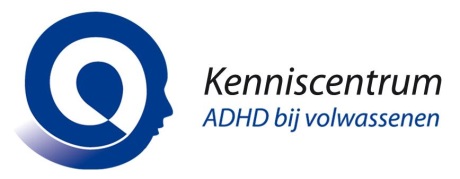 Cursus Diagnostiek en behandeling van slaapproblemen bij volwassenen met ADHDDe doelgroep van de cursus bestaat uit: psychiaters, (huis- en basis)artsen, POH’ers, psychologen, psychotherapeuten, verpleegkundig specialisten, en zij die hiervoor in opleiding zijn, en andere geïnteresseerden.Met accreditatie van NVvP, NIP, FGzPT, V&VN, VSR 
Cursusduur1 dagLocatieCarel Reinierszkade 197, PsyQ B.V.Meer informatiehttps://verwijzers.psyq.nl/trainen/cursusaanbodInhoudschriftelijke entreetoets o.b.v. ingestuurde vragen deelnemers, naar aanleiding van literatuurinteractief bespreken vragen en antwoorden Entreetoets; discussie casuïstiek slaapproblemen bij ADHDeindtoets en evaluatie uitreiken certificaatLeerdoelenNa afloop van de cursus is elke deelnemer in staat de meest voorkomende slaapproblemen bij volwassenen met ADHD te diagnosticeren en te behandelen, alsmede de gevolgen van chronische slaapproblemen voor de gezondheid te bespreken.Onderwijsvormenliteratuurstudie voorafgaand aan cursus interactief onderwijs a.d.h.v. literatuur en entreetoets gelegenheid voor het stellen van vragen en discussie Dit is een cursus voor mensen met enige klinische ervaring met ADHD bij volwassenen, die al kennis hebben van de diagnostiek en behandeling van ADHD. Als dat nog niet het geval is, wordt aangeraden eerst de Basiscursus Diagnostiek en behandeling van ADHD bij volwassenen te volgen. De nadruk ligt op zelfstudie en actieve voorbereiding voorafgaand aan de cursus. Tenslotte is er een eindtoets en evaluatie. Deelnemers die aan alle vereisten hebben voldaan ontvangen een certificaat.Literatuur en voorbereidingDeelnemers dienen zich op de cursus voor te bereiden door uit “ADHD bij volwassenen, diagnostiek en behandeling”, 4e druk (2017) van dr. J.J.S. Kooij de paragrafen over slaap bij ADHD, 2.14.3 t/m 2.14.5.4, en 4.20 volledig door te lezen.Tevens door 2 bijgevoegde artikelen te bestuderen: Coogan & McGowan, 2017: A systematic review of circadian function, chronotype and chronotherapy in attention deficit hyperactivity disorder. Kooij & Bijlenga, 2013: The circadian rhythm in adult attention-deficit/hyperactivity disorder: current state of affairs.Een vraag voor de Entreetoets in te sturen over een vooraf opgegeven pagina uit het boek of de overige literatuurEn een casus over een patiënt met ADHD en slaapproblemen voor te bereiden met een duidelijke vraag.DocentenDe cursus wordt gegeven door ervaren psychiaters/docenten van het Kenniscentrum ADHD bij volwassenen, PsyQ B.V.KostenDe kosten voor de cursus zijn € 139,- per persoon (excl. b.t.w.). Dit bedrag is inclusief koffie, thee en lunch.Deelnemers ontvangen na afloop een certificaat.AanmeldenAanmelden via inschrijfformulier, info@kenniscentrumadhdbijvolwassenen.nl  of 088-35 72040.